Publicado en Barcelona el 13/06/2024 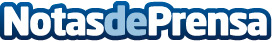 La Casa Agency detecta un crecimiento en España en la venta de locales inmobiliarios para su conversión en viviendasEn España, alrededor de 12.000 locales comerciales vacíos podrían transformarse en viviendas. Valencia, Málaga y Bilbao también están registrando un incremento notable en la demanda de locales para su conversión en viviendas, impulsadas por su atractivo cultural, económico y una menor saturación comparada con Madrid y Barcelona

Datos de contacto:La Casa AgencyLa Casa Agency605065567Nota de prensa publicada en: https://www.notasdeprensa.es/la-casa-agency-detecta-un-crecimiento-en Categorias: Inmobiliaria Finanzas Cataluña Oficinas Actualidad Empresarial http://www.notasdeprensa.es